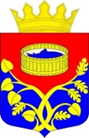 Ленинградская областьЛужский муниципальный районСовет депутатов Лужского муниципального района четвертого созываРЕШЕНИЕот 26.04.2022 года   № 145О внесении изменений в Решение Совета депутатов Лужского муниципального  района от 14.06.2011 № 172 «О размещении наружной рекламы на территории Лужского муниципального района Ленинградской области»В соответствии с Федеральным законом от 06.10.2003 № 131-ФЗ «Об общих принципах организации местного самоуправления в Российской Федерации», ст. 19 Федерального закона от 13.03.2006 № 38-ФЗ «О рекламе» совет депутатов Лужского муниципального района РЕШИЛ:1. Внести в Решение Совета депутатов Лужского муниципального района Ленинградской области от 14.07.2011 г. № 172 «О размещении наружной рекламы на территории Лужского муниципального района Ленинградской области» (далее - Решение) следующие изменения:1.1. Приложение № 1 к Решению «Порядок распространения наружной рекламы на территории Лужского муниципального района Ленинградской области» изложить в новой редакции согласно приложению № 1 к настоящему Решению.1.2. Приложение № 2 к Решению «Порядок расчета оплаты по договору на установку и эксплуатацию рекламной конструкции на земельных участках, зданиях и ином недвижимом имуществе, находящихся в собственности Лужского муниципального района Ленинградской области, и на земельных участках, собственность на которые не разграничена, на территории Лужского муниципального района Ленинградской области» изложить в новой редакции согласно приложению № 2 к настоящему Решению.1.3. Приложение № 3 к Решению «О порядке организации и проведения торгов по продаже права на заключение договора на установку и эксплуатацию рекламных конструкций на муниципальной собственности» изложить в новой редакции согласно приложению № 2 к настоящему Решению.2. Признать утратившим силу Решение Совета депутатов Лужского муниципального района Ленинградской области от 23.06.2020 г. № 64 «О внесении изменений в Решение Совета депутатов Лужского муниципального района от 14.06.2011 № 172 «О размещении наружной рекламы на территории Лужского муниципального района Ленинградской области» 3. Решение вступает в силу с момента опубликования в газете «Лужская правда», 4. Настоящее Решение подлежит официальному опубликованию.5. Контроль за исполнением Решения возложить на главу администрации Лужского муниципального района Ленинградской области ЛО Намлиева Ю.В.Глава Лужского муниципального района,исполняющий полномочия председателясовета депутатовА.В. ИвановПРИЛОЖЕНИЕ № 1к решению Совета депутатовмуниципального образованияЛужский муниципальный районЛенинградской области                                                                                                          от 26.04.2022 года  № 145ПРИЛОЖЕНИЕ 1 к решению Совета депутатов муниципального образования Лужский муниципальный район Ленинградской области от 14.06.2011 № 172(новая редакция)ПОРЯДОКРАСПРОСТРАНЕНИЯ НАРУЖНОЙ РЕКЛАМЫ НА ТЕРРИТОРИИ ЛУЖСКОГОМУНИЦИПАЛЬНОГО РАЙОНА ЛЕНИНГРАДСКОЙ ОБЛАСТИ1. Общие положения1.1. Настоящий Порядок разработан в соответствии с:- Гражданским кодексом Российской Федерации (далее - ГК РФ);- Градостроительным кодексом Российской Федерации;- Земельным кодексом Российской Федерации;- Жилищным кодексом Российской Федерации;- Кодексом Российской Федерации об административных правонарушениях;- Федеральным законом от 13 марта 2006 года № 38-ФЗ «О рекламе» (далее - Федеральный закон);- Федеральным законом от 06.10.2003 № 131-ФЗ «Об общих принципах организации местного самоуправления в Российской Федерации»;- Уставом Лужского муниципального района Ленинградской областии регулирует отношения, возникающие в процессе распространения наружной рекламы (размещения и эксплуатации объектов наружной рекламы) на территории Лужского муниципального района Ленинградской области.1.2. Соблюдение требований настоящего Порядка обязательно для всех юридических и физических лиц, заинтересованных в размещении наружной рекламы, а также предоставляющих свои здания, сооружения и территорию для распространения наружной рекламы на территории Лужского муниципального района Ленинградской области.1.3. На территории Лужского муниципального района Ленинградской области разрешается устанавливать объекты наружной рекламы только после получения разрешения на установку и эксплуатацию рекламной конструкции.2. Основные понятияВ настоящем Порядке используются следующие основные понятия:2.1. Реклама - информация, распространенная любым способом, в любой форме и с использованием любых средств, адресованная неопределенному кругу лиц и направленная на привлечение внимания к объекту рекламирования, формирование или поддержание интереса к нему и его продвижение на рынке.2.2. Владелец рекламной конструкции (физическое или юридическое лицо) - собственник рекламной конструкции либо иное лицо, обладающее вещным правом на рекламную конструкцию или правом владения и пользования на основании договора с ее собственником.2.3. Договор на установку и эксплуатацию рекламной конструкции (далее - Договор) - договор, заключенный между владельцем рекламной конструкции и собственником земельного участка, здания или иного недвижимого имущества, к которому присоединяется рекламная конструкция, либо лицом, управомоченным собственником такого имущества, в том числе арендатором.2.4. Информационное поле рекламной конструкции - часть рекламной конструкции, предназначенная для распространения рекламы.2.5. Разрешение на установку рекламной конструкции (далее - Разрешение) - документ, являющийся законным основанием для установки рекламной конструкции, выдаваемый администрацией Лужского муниципального района на основании заявления собственника или иного законного владельца соответствующего недвижимого имущества либо владельца рекламной конструкции.2.6. Рекламное место - территория, внешняя поверхность здания, сооружения и иного объекта, используемая для установки рекламной конструкции.2.7. Рекламная конструкция - объект, предназначенный для распространения рекламы, установленный на объектах недвижимости и земельных участках, территориях общего пользования в границах муниципального образования Лужский муниципальный район и ориентированный на визуальное восприятие потребителями информации. К рекламным конструкциям относятся щиты, стенды, строительные сетки, перетяжки, электронные табло, воздушные шары, аэростаты и иные технические средства стабильного территориального размещения (далее - рекламные конструкции), монтируемые и располагаемые на внешних стенах, крышах и иных конструктивных элементах зданий, строений, сооружений или вне их, а также остановочных пунктов движения общественного транспорта, несущие информацию коммерческого и некоммерческого характера.2.8. Рекламораспространитель - лицо, осуществляющее распространение рекламы любым способом, в любой форме и с использованием любых средств.2.9. Социальная реклама - информация, распространенная любым способом, в любой форме и с использованием любых средств, адресованная неопределенному кругу лиц и направленная на достижение благотворительных и иных общественно полезных целей, а также обеспечение интересов государства.Настоящий порядок не распространяется на:- политическую рекламу, в том числе предвыборную агитацию и агитацию по вопросам референдума;- информацию, раскрытие или распространение либо доведение до потребителей которой является обязательным в соответствии с федеральным законом;- справочно-информационные и аналитические материалы (обзоры внутреннего и внешнего рынков, результаты научных исследований и испытаний), не имеющие в качестве основной цели продвижение товара на рынке и не являющиеся социальной рекламой;- сообщения органов государственной власти, иных государственных органов, сообщения органов местного самоуправления, сообщения муниципальных органов, которые не входят в структуру органов местного самоуправления, если такие сообщения не содержат сведений рекламного характера и не являются социальной рекламой;- вывески и указатели, не содержащие сведений рекламного характера;- объявления физических лиц или юридических лиц, не связанные с осуществлением предпринимательской деятельности;- информацию о товаре, его изготовителе, об импорте или экспорте, размещенную на товаре или его упаковке;- любые элементы оформления товара, помещенные на товаре или его упаковке и не относящиеся к другому товару;- упоминания о товаре, средствах его индивидуализации, об изготовителе или продавце товара, которые органично интегрированы в произведения науки, литературы или искусства и сами по себе не являются сведениями рекламного характера.3. Полномочия органов местного самоуправления Лужскогомуниципального района Ленинградской области3.1. Администрация Лужского муниципального района в соответствии с Федеральным законом от 13.03.2006 № 38-ФЗ «О рекламе»:3.1.1. Утверждает схему размещения рекламных конструкций.В схему размещения рекламных конструкций включаются земельные участки независимо от форм собственности, а также зданиях или ином недвижимом имуществе, находящемся в собственности субъектов Российской Федерации или муниципальной собственности. Схема размещения рекламных конструкций является документом, определяющим места размещения рекламных конструкций, типы и виды рекламных конструкций, установка которых допускается на данных местах.3.1.2. Выдает:- разрешения на установку и эксплуатацию рекламных конструкций на территории Лужского муниципального района;- предписания о демонтаже самовольно установленных рекламных конструкций на территории муниципального района.3.1.3. Принимает решение об аннулировании выданных ранее разрешений.3.1.4. Заключает договоры на установку и эксплуатацию рекламных конструкций по итогам проведения торгов.4. Выдача разрешений на установку рекламных конструкций4.1. Для получения разрешения на установку и эксплуатацию рекламной конструкции на территории Лужского муниципального района заявитель представляет в администрацию Лужского муниципального района заявление о предоставлении услуги и необходимые документы в соответствии с Регламентом предоставления муниципальной услуги «Выдача разрешений на установку и эксплуатацию рекламных конструкций на территории МО «Лужский муниципальный район» (далее - Регламент, муниципальная услуга), утверждаемым администрацией Лужского муниципального района.4.2. Разрешение выдается на каждую рекламную конструкцию на срок действия договора на установку и эксплуатацию рекламной конструкции. Договор на установку и эксплуатацию рекламной конструкции заключается на срок 5 лет. В случае, если владелец рекламной конструкции является собственником недвижимого имущества, к которому присоединяется рекламная конструкция, разрешение выдается на срок, указанный в заявлении, при условии соответствия указанного срока предельным срокам, которые установлены субъектом Российской Федерации и на которые могут заключаться договоры на установку и эксплуатацию рекламных конструкций, а разрешение в отношении временной рекламной конструкции – на срок, указанный в заявлении, но не более чем на двенадцать месяцев.В разрешении указываются владелец рекламной конструкции, собственник земельного участка, здания или иного недвижимого имущества, к которому присоединена рекламная конструкция, тип рекламной конструкции, площадь ее информационного поля, место установки рекламной конструкции, срок действия разрешения, орган, выдавший разрешение, номер и дата его выдачи, иные сведения. Разрешение является действующим до истечения указанного в нем срока действия либо до его аннулирования или признания недействительным.4.3. Установка рекламной конструкции без разрешения (самовольная установка) не допускается. В случае самовольной установки рекламной конструкции она подлежит демонтажу на основании предписания администрации Лужского муниципального района в порядке в соответствии с действующим законодательством.4.4. Решение об отказе в выдаче разрешения принимается по следующим основаниям:- несоответствие проекта рекламной конструкции и ее территориального размещения требованиям технического регламента;- несоответствие установки рекламной конструкции в заявленном месте схеме размещения рекламных конструкций (в случае если место установки рекламной конструкции в соответствии с частью 5.8 ст. Федерального закона 19 № 38-ФЗ определяется схемой размещения рекламных конструкций);- нарушение требований нормативных актов по безопасности движения транспорта;- нарушение внешнего архитектурного облика сложившейся застройки поселений Лужского муниципального района. Администрация Лужского муниципального района вправе определять типы и виды рекламных конструкций, допустимых и недопустимых к установке на территории соответствующего муниципального образования или части его территории, в том числе требования к таким рекламным конструкциям, с учетом необходимости сохранения внешнего архитектурного облика сложившейся застройки поселений муниципального района;- нарушение требований законодательства Российской Федерации об объектах культурного наследия (памятниках истории и культуры) народов Российской Федерации, их охране и использовании;- нарушение требований, установленных частями 5.1, 5.6, 5.7 ст. 19 Федерального закона № 38-ФЗ.4.5. Решение в письменной форме о выдаче разрешения или об отказе в его выдаче должно быть направлено администрацией Лужского муниципального района заявителю по форме и в сроки, указанные в административном Регламенте предоставления муниципальной услуги. Заявитель, не получивший в указанный срок от администрации Лужского муниципального района решения в письменной форме о выдаче разрешения или об отказе в его выдаче, в течение трех месяцев вправе обратиться в суд или арбитражный суд с заявлением о признании бездействия администрации Лужского муниципального района незаконным.4.6. В случае отказа администрации Лужского муниципального района в выдаче разрешения заявитель в течение трех месяцев со дня получения решения об отказе в выдаче разрешения вправе обратиться в суд или арбитражный суд с заявлением о признании такого решения незаконным.4.7. Решение об аннулировании разрешения может быть обжаловано в суд или арбитражный суд в течение трех месяцев со дня его получения.4.8. Решение об аннулировании разрешения на установку рекламной конструкции принимается в следующих случаях:- в течение месяца со дня направления в адрес администрации Лужского муниципального района владельцем рекламной конструкции уведомления в письменной форме или в форме электронного документа с использованием единого портала услуг о своем отказе от дальнейшего использования разрешения на установку рекламной конструкции;- в течение месяца после направления в адрес администрации Лужского муниципального района собственником или иным законным владельцем недвижимого имущества, к которому присоединена рекламная конструкция, документа, подтверждающего прекращение договора, заключенного между таким собственником или таким владельцем недвижимого имущества и владельцем рекламной конструкции;- в случае если рекламная конструкция не установлена в течение года со дня выдачи разрешения или со дня демонтажа рекламной конструкции ее владельцем в период действия разрешения;- в случае если рекламная конструкция используется не в целях распространения рекламы, социальной рекламы;- в случае если разрешение выдано лицу, заключившему договор на установку и эксплуатацию рекламной конструкции с нарушением требований, установленных частями 5.1, 5.6, 5.7 статьи 19 Федерального закона от 13.03.2006 № 38-ФЗ, либо результаты конкурса признаны недействительными в соответствии с законодательством Российской Федерации;- в случае нарушения требований, установленных частью 9.3 статьи 19 Федерального закона.4.9. Владелец рекламной конструкции обязан осуществить демонтаж рекламной конструкции в течение месяца со дня выдачи предписания администрацией Лужского муниципального района о демонтаже рекламной конструкции, установленной и(или) эксплуатируемой без разрешения, срок действия которого не истек, а также удалить информацию, размещенную на такой рекламной конструкции, в течение трех дней со дня выдачи указанного предписания.4.10. Если в установленный срок владелец рекламной конструкции не выполнил указанную в пункте 4.9 настоящего Порядка обязанность по демонтажу рекламной конструкции или владелец рекламной конструкции неизвестен, администрация Лужского муниципального района выдает предписание о демонтаже рекламной конструкции собственнику или иному законному владельцу недвижимого имущества, к которому присоединена рекламная конструкция, за исключением случая присоединения рекламной конструкции к объекту муниципального имущества или к общему имуществу собственников помещений в многоквартирном доме при отсутствии согласия таких собственников на установку и эксплуатацию рекламной конструкции. Собственник или иной законный владелец недвижимого имущества, к которому присоединена рекламная конструкция, обязан демонтировать рекламную конструкцию в течение месяца со дня выдачи соответствующего предписания. Демонтаж, хранение или в необходимых случаях уничтожение рекламной конструкции осуществляется за счет собственника или иного законного владельца недвижимого имущества, к которому была присоединена рекламная конструкция. По требованию собственника или иного законного владельца данного недвижимого имущества владелец рекламной конструкции обязан возместить этому собственнику или этому законному владельцу необходимые расходы, понесенные в связи с демонтажем, хранением или в необходимых случаях уничтожением рекламной конструкции.Если в установленный срок собственник или иной законный владелец недвижимого имущества, к которому была присоединена рекламная конструкция, не выполнил указанную в пункте 4.9 настоящего Порядка обязанность по демонтажу рекламной конструкции либо собственник или иной законный владелец данного недвижимого имущества неизвестен, демонтаж рекламной конструкции, ее хранение или в необходимых случаях уничтожение осуществляются за счет средств местного бюджета. По требованию администрации Лужского муниципального района владелец рекламной конструкции либо собственник или иной законный владелец недвижимого имущества, к которому была присоединена рекламная конструкция, обязан возместить необходимые расходы, понесенные в связи с демонтажом, хранением или в необходимых случаях уничтожением рекламной конструкции.Если рекламная конструкция присоединена к объекту муниципального имущества или к общему имуществу собственников помещений в многоквартирном доме при отсутствии согласия таких собственников на установку и эксплуатацию рекламной конструкции, в случае, указанном в пункте 4.9 настоящего Порядка, ее демонтаж, хранение или в необходимых случаях уничтожение осуществляются за счет средств местного бюджета. По требованию администрации Лужского муниципального района владелец рекламной конструкции обязан возместить необходимые расходы, понесенные в связи с демонтажом, хранением или в необходимых случаях уничтожением рекламной конструкции.4.11. При невыполнении обязанности по удалению размещенной на рекламной конструкции информации в случае аннулирования разрешения или признания его недействительным собственник или иной законный владелец недвижимого имущества, к которому была присоединена рекламная конструкция, осуществляет удаление этой информации за свой счет. По требованию собственника или иного законного владельца такого недвижимого имущества владелец рекламной конструкции обязан возместить ему разумные расходы, понесенные в связи с удалением этой информации.5. Требования к рекламным конструкциям5.1. Требования к Рекламным конструкциям, установленным на территории Лужского муниципального района Ленинградской области, утверждаются администрацией Лужского муниципального района в соответствии с требованиями действующего законодательства РФ.6. Рекламные конструкцииСтационарные рекламные конструкции и требования, предъявляемые к их размещению.6.1. К стационарным рекламным конструкциям относятся носители рекламных сообщений, имеющие постоянное место размещения.Стационарные рекламные конструкции подразделяются на следующие виды:- отдельно стоящие;- размещаемые на зданиях, сооружениях и элементах благоустройства.6.2. Типы отдельно стоящих стационарных рекламных конструкций:6.2.1. Щитовые рекламные конструкции - отдельно стоящие конструкции, имеющие внешние поверхности для размещения информации и состоящие из фундамента, стойки, каркаса и информационного поля.Типовые щитовые рекламные конструкции подразделяются по размерам информационного поля на следующие виды:а) малого формата:- до 2 кв. м включительно;- от 2 до 10 кв. м;б) среднего формата:- от 10 до 35 кв. м;в) большого формата:- свыше 35 кв. м.6.2.2. Объемно-пространственные рекламные конструкции - конструкции, в которых для размещения информации используется как объем конструкции, так и ее поверхность (воздушные шары, аэростаты). Данные рекламные конструкции выполняются по индивидуальным проектам.6.2.3. Иные рекламные конструкции.6.3. Типы стационарных рекламных конструкций, размещаемых на зданиях, сооружениях и элементах благоустройства:6.3.1. Крышные рекламные конструкции - объемные или плоскостные конструкции, размещаемые полностью или частично выше уровня карниза здания или на его крыше.Крышные рекламные конструкции состоят из элементов крепления, несущей части конструкции и информационной установки.Рекомендуется изготовление информационных частей крышных рекламных конструкций с применением газосветных и волоконно-оптических элементов, с внутренним подсветом, электронных табло.6.3.2. Настенные панно (брандмауэры) - рекламные конструкции, размещаемые на плоскости стен и сооружений в виде:- изображения (информационного поля), непосредственно нанесенного на стену;- конструкции, состоящей из элементов крепления, краски и информационного поля.Настенные панно выполняются по типовым или индивидуальным проектам.6.3.3. Рекламные кронштейны - двухсторонние консольные плоскостные рекламные конструкции, установленные на собственных опорах или на зданиях.Рекламные кронштейны должны выполняться в одностороннем (двустороннем) варианте.Типовые размеры рекламных кронштейнов составляют (в вертикальном исполнении):- 1,8 x 1,2 м - для магистралей, проспектов и площадей;- 1,5 x 1,0 м - для узких улиц и переулков.6.3.4. Рекламные маркизы - рекламные конструкции, выполненные в виде козырьков и навесов с нанесенной на них рекламной информацией и размещенные над витринами, входами или проемами зданий и сооружений. Рекламные маркизы состоят из элементов крепления к зданию, каркаса и информационного поля, выполняемого на мягкой или жесткой основе.6.3.5. Рекламные конструкции могут быть установлены на остановочном пункте движения общественного транспорта – остановочном павильоне (остановочном комплексе). В случае размещения рекламной конструкции на остановочном павильоне (остановочном комплексе), последние должны иметь плоскости для размещения рекламы малого формата с одним или несколькими информационными полями.».6.3.6. Иные рекламные конструкции.».6.4. Временные рекламные конструкции.К временным рекламным конструкциям относятся носители рекламных сообщений, размещаемые на определенном участке территории населенного пункта с условиями ограниченной по времени размещения.6.4.1. Временные рекламные конструкции на подъемных воздушных шарах, аэростатах, дирижаблях, размещаемые в воздушном пространстве, представляют собой временное рекламное оформление на период проведения праздничных, тематических мероприятий.6.4.2. В качестве временных могут также регистрироваться и стационарные рекламные конструкции при условии оформления разрешительной документации на срок, ограниченный продолжительностью рекламной или иной информационной кампании. По истечении указанного срока действие выданной разрешительной документации заканчивается, временная рекламная конструкция полностью демонтируется, а место ее размещения считается свободным от обязательств.7. Порядок установки рекламных конструкций7.1. Установка и эксплуатация рекламной конструкции осуществляются ее владельцем по договору с собственником земельного участка, здания или иного недвижимого имущества, к которому присоединяется рекламная конструкция, либо с лицом, управомоченным собственником такого имущества, в том числе с арендатором. В случае если для установки и эксплуатации рекламной конструкции предполагается использовать общее имущество собственников помещений в многоквартирном доме, заключение договора на установку и эксплуатацию рекламной конструкции возможно только при наличии согласия собственников помещений в многоквартирном доме, полученного в порядке, установленном Жилищным кодексом Российской Федерации. Заключение такого договора осуществляется лицом, уполномоченным на его заключение общим собранием собственников помещений в многоквартирном доме. По окончании срока действия договора на установку и эксплуатацию рекламной конструкции обязательства сторон по договору прекращаются. Заключение договора на установку и эксплуатацию рекламной конструкции осуществляется в соответствии с нормами Федерального закона № 38-ФЗ и гражданского законодательства.7.2. Заключение договора на установку и эксплуатацию рекламной конструкции на земельном участке, здании или ином недвижимом имуществе, находящемся в государственной собственности, осуществляется на основе торгов, проводимых органами государственной власти, или уполномоченными ими организациями в соответствии с законодательством Российской Федерации.Заключение договора на установку и эксплуатацию рекламной конструкции на земельном участке, здании или ином недвижимом имуществе, находящемся в собственности муниципальных образований Лужского муниципального района, осуществляется на основе торгов, проводимых в форме конкурса администрацией Лужского муниципального района в соответствии с законодательством Российской Федерации.Торги на право заключения договора на установку и эксплуатацию рекламной конструкции на земельном участке, который находится в государственной собственности, муниципальной собственности или государственная собственность на который не разграничена, а также на здании или ином недвижимом имуществе, находящихся в государственной и муниципальной собственности, проводятся по рекламным конструкциям, включенным в схему размещения рекламных конструкций, расположенных на территории Лужского муниципального района, в соответствии с частью 5.8 Федерального закона № 38-ФЗ.7.3. Заключение договора на распространение социальной рекламы является обязательным для рекламораспространителя в пределах пяти процентов годового объема распространяемой им рекламы (в том числе общего времени рекламы, распространяемой в теле- и радиопрограммах, общей рекламной площади печатного издания, общей рекламной площади рекламных конструкций).7.4. Конкурс на заключение договора на установку и эксплуатацию рекламной конструкции на земельном участке, здании или ином недвижимом имуществе, которое находится в муниципальной собственности и на котором на основании договора между соответственно администрацией Лужского муниципального района и владельцем рекламной конструкции установлена рекламная конструкция, проводится по истечении срока действия договора на установку и эксплуатацию рекламной конструкции.7.5. В случае если к участию в конкурсе допущен один участник, конкурс признается несостоявшимся и договор на установку и эксплуатацию рекламной конструкции заключается с лицом, которое являлось единственным участником конкурса.7.6. В случае если недвижимое имущество, к которому присоединяется рекламная конструкция, закреплено собственником за другим лицом на праве хозяйственного ведения, праве оперативного управления или ином вещном праве, договор на установку и эксплуатацию рекламной конструкции заключается с лицом, обладающим правом хозяйственного ведения, правом оперативного управления или иным вещным правом на такое недвижимое имущество, при наличии согласия такого собственника.7.7. В случае если недвижимое имущество, к которому присоединяется рекламная конструкция, передано собственником в доверительное управление, договор на установку и эксплуатацию рекламной конструкции заключается с доверительным управляющим при условии, что договор доверительного управления не ограничивает доверительного управляющего в совершении таких действий с соответствующим имуществом.7.8. На период действия договора владелец рекламной конструкции имеет право беспрепятственного доступа к недвижимому имуществу, к которому присоединяется рекламная конструкция, и пользования этим имуществом для целей, связанных с осуществлением прав владельца рекламной конструкции, в том числе с ее эксплуатацией, техническим обслуживанием и демонтажом.ПРИЛОЖЕНИЕ № 2к решению Совета депутатовмуниципального образованияЛужский муниципальный районЛенинградской областиот 26.04.2022 года   № 145ПРИЛОЖЕНИЕ 2 к решению Совета депутатов муниципального образования Лужский муниципальный район Ленинградской области от 14.06.2011 № 172(новая редакция)ПОРЯДОКРАСЧЕТА РАЗМЕРА ОПЛАТЫ ПО ДОГОВОРУ НА УСТАНОВКУИ ЭКСПЛУАТАЦИЮ РЕКЛАМНОЙ КОНСТРУКЦИИ НА ЗЕМЕЛЬНЫХ УЧАСТКАХ, ЗДАНИЯХ ИЛИ ИНОМ НЕДВИЖИМОМ ИМУЩЕСТВЕ, НАХОДЯЩИХСЯ В СОБСТВЕННОСТИ ЛУЖСКОГО МУНИЦИПАЛЬНОГО РАЙОНА ЛЕНИНГРАДСКОЙ ОБЛАСТИ МУНИЦИПАЛЬНЫХ ОБРАЗОВАНИЙ ЛМР, И НА ЗЕМЕЛЬНЫХ УЧАСТКАХ, ГОСУДАРСТВЕННАЯ СОБСТВЕННОСТЬ НА КОТОРЫХ НЕ РАЗГРАНИЧЕНА, НА ТЕРРИТОРИИ ЛУЖСКОГО МУНИЦИПАЛЬНОГО РАЙОНА ЛЕНИНГРАДСКОЙ ОБЛАСТИ 1. Установка и эксплуатация рекламной конструкции на земельных участках, зданиях или ином недвижимом имуществе, находящихся в собственности Лужского муниципального района Ленинградской области муниципальных образований ЛМР, и на земельных участках, государственная собственность на которых не разграничена, на территории Лужского муниципального района Ленинградской области осуществляется по договору на установку и эксплуатацию рекламной конструкции.2. Договором на установку и эксплуатацию рекламной конструкции устанавливается плата, которая определяется исходя из размера рекламной конструкции, ее типа, месторасположения, содержания.3. Размер ежемесячной платы по договору определяется по следующей формуле (без учета налога на добавленную стоимость):А = Ас x S x К1 x К2 x К3 x К4,где:А - размер оплаты в месяц;Ас - базовая ставка оплаты за 1 кв. м информационного поля рекламной конструкции в месяц в размере 170 рублей;S - общая площадь информационного поля рекламной конструкции в кв. м;К1 - коэффициент, отражающий зависимость размера оплаты от площади информационного поля конструкции:К2 - коэффициент, отражающий зависимость размера оплаты от типа рекламной конструкции:К3 - коэффициент, отражающий зависимость размера оплаты от места расположения рекламной конструкции на территории Лужского муниципального района Ленинградской области:К4 - коэффициент, отражающий содержание рекламной информации:4. Значения коэффициентов, а также величина базовой ставки могут пересматриваться не более 1 раза в год.ПРИЛОЖЕНИЕ № 3к решению Совета депутатовмуниципального образованияЛужский муниципальный районЛенинградской областиот 26.04.2022 года  № 145ПРИЛОЖЕНИЕ 3 к решению Совета депутатов муниципального образования Лужский муниципальный район Ленинградской области от 14.06.2011 № 172(новая редакция)ПОЛОЖЕНИЕ«О ПОРЯДКЕ ОРГАНИЗАЦИИ И ПРОВЕДЕНИЯ ТОРГОВ ПО ПРОДАЖЕ ПРАВА НА ЗАКЛЮЧЕНИЕ ДОГОВОРА НА УСТАНОВКУ И ЭКСПЛУАТАЦИЮ РЕКЛАМНЫХ КОНСТРУКЦИЙ НА МУНИЦИПАЛЬНОЙ СОБСТВЕННОСТИ»1. Общие положения1.1. Настоящее Положение разработано в соответствии с Гражданским кодексом Российской Федерации и Федеральным законом от 13.03.2006 № 38-ФЗ «О рекламе» и регламентирует порядок организации и проведения торгов на право заключения договора на установку и эксплуатацию рекламной конструкции на земельном участке, здании или ином недвижимом имуществе, находящемся в муниципальной собственности муниципальных образований Лужского муниципального района Ленинградской области, в том числе закрепленном собственником за другим лицом на праве хозяйственного ведения, оперативного или доверительного управления или ином вещном праве, или имуществе, которым органы местного самоуправления Лужского муниципального района вправе распоряжаться в соответствии с действующим законодательством (далее - торги).1.2. Торги, проводимые на основании данного Положения, являются открытыми по составу участников и проводятся в форме конкурса (далее - торги, конкурс).1.3. На торги (конкурс) выставляется право на заключение договора на установку и эксплуатацию рекламной конструкции (далее - договор). Один лот может формироваться как из одного, так и из нескольких рекламных мест для размещения рекламных конструкций.1.4. Основными принципами организации и проведения торгов являются:1) создание равных условий участия в конкурсе для юридических лиц независимо от их организационно-правовой формы, индивидуальных предпринимателей и физических лиц;2) добросовестная конкуренция участников конкурса;3) доступность информации о проведении конкурса и обеспечение открытости его проведения;4) равные условия для всех претендентов, открытость, гласность и состязательность всех участников.1.5. Основными целями торгов являются:- улучшение организации рекламной деятельности в муниципальном образовании Лужский муниципальный район с учетом развития рыночных отношений и интересов города;- оптимизация размещения рекламных конструкций, повышение уровня дизайнерских и конструктивных решений.1.6. При проведении торгов не допускается:- создание преимущественных условий, в том числе предоставление доступа к конфиденциальной информации, для участия отдельного лица или группы лиц;- осуществление координации деятельности участников торгов, в результате которой имеет либо может иметь место ограничение конкуренции между участниками или ущемление их интересов;- необоснованное ограничение доступа к участию в торгах.2. Основные понятия2.1. В Положении используются следующие понятия:Задаток - денежная сумма, выдаваемая одной из договаривающихся сторон в доказательство заключения Договора на установку и размещение рекламных конструкций и в обеспечение его исполнения.Заявка на участие в конкурсе (далее - заявка) - письменное подтверждение намерения лица участвовать в конкурсе на условиях, указанных в извещении о проведении конкурса. Заявка подается в срок и по форме, установленной конкурсной документацией.Конкурс - торги, победителем которых признается лицо, которое предложило лучшие условия заключения договора на установку и эксплуатацию рекламной конструкции.Конкурсная комиссия - коллегиальный орган, действующий на основании настоящего Положения и уполномоченный проводить конкурсы по продаже права на заключение договора на установку и эксплуатацию рекламной конструкции.Конкурсная документация - комплект документов, содержащий информацию о предмете конкурса, условиях его проведения, разработанный организатором конкурса и утвержденный администрацией Лужского муниципального района.Организатор конкурса - администрация Лужского муниципального района или лицо, которому администрацией Лужского муниципального района делегированы полномочия по организации и проведению торгов по продаже права на заключение договора на установку и эксплуатацию рекламных конструкций.Отзыв заявки - отказ участника конкурса от участия в конкурсе после подачи им заявки организатору конкурса.Предмет конкурса - право на заключение договора (срок действия договора пять лет) на установку и эксплуатацию рекламных конструкций на территории Лужского муниципального района.Претендент - хозяйствующий субъект любой формы собственности (юридическое лицо или индивидуальный предприниматель), выразивший согласие участвовать в конкурсе на предложенных условиях посредством подачи заявки.Участник конкурса - претендент, допущенный конкурсной комиссией к участию в конкурсе.3. Полномочия организатора конкурса, конкурсной комиссии,уполномоченного лица3.1. При продаже права на заключение договора на установку и эксплуатацию рекламной конструкции организатор конкурса:- утверждает конкурсную документацию на проведение конкурса по продаже права на заключение договоров на установку и размещение рекламных конструкций на территории Лужского муниципального района;- формирует перечень и составляет календарные графики проведения конкурсов;- утверждает состав конкурсной комиссии;- формирует и утверждает состав лотов, выставляемых на торги;- устанавливает начальную цену лотов, сумму задатка на участие в конкурсе;- подписывает итоговый протокол по результатам конкурса;- осуществляет материально-техническое обеспечение работы конкурсной комиссии;- организует составление и опубликование информационного сообщения (извещения) о проведении торгов, об изменении условий и предмета торгов, об итогах конкурса и прочее;- принимает от претендентов заявки для участия в конкурсе и прилагаемые к ним документы, ведет журнал приема заявок;- дает разъяснения относительно положений конкурсной документации;- определяет время и место проведения конкурса в рамках назначенной даты торгов;- хранит конкурсную и иную документацию;- передает лицам, выигравшим торги, соответствующую разрешительную документацию, удостоверяющую купленное право на заключение договора на установку и эксплуатацию рекламной конструкции;- выступает истцом и ответчиком в суде по искам, поданным по итогам торгов;- в целях обеспечения эффективного контроля исполнения условий конкурса:а) ведет учет Договоров, заключенных по результатам конкурса;б) осуществляет учет обязательств победителей конкурса, определенных Договорами, и контроль их исполнения;в) проводит проверку документов, представляемых лицами, выигравшими конкурс, в подтверждение выполнения условий конкурса, а также проверку фактического исполнения условий конкурса в месте расположения проверяемых объектов;г) принимает предусмотренные законодательством Российской Федерации и Договором меры воздействия, направленные на устранение нарушений и обеспечение выполнения условий конкурса.3.2. Конкурсная комиссия в ходе проведения торгов осуществляет следующие функции:- вскрывает конверты с заявками на участие в конкурсе;- осуществляет отбор участников конкурса;- рассматривает, оценивает и сопоставляет заявки на участие в конкурсе;- определяет победителя торгов на основании критериев, установленных настоящим Положением и конкурсной документацией;- признает конкурс несостоявшимся в установленных действующим законодательством и настоящим Положением случаях;- осуществляет ведение протокола вскрытия конвертов с заявками на участие в конкурсе, протокола рассмотрения заявок на участие в конкурсе, протокола оценки и сопоставления заявок на участие в конкурсе и иных протоколов.Состав конкурсной комиссии (председатель, заместитель председателя и члены комиссии) утверждается организатором торгов в каждом конкретном случае.Конкурсная комиссия вправе принимать решения, если на ее заседании присутствуют не менее половины членов конкурсной комиссии.Решения конкурсной комиссии принимаются голосованием. Голосование осуществляется открыто. Для принятия поставленного на голосование решения необходимо простое большинство голосов членов комиссии, присутствующих на заседании, проголосовавших за данное решение.При голосовании каждый член конкурсной комиссии имеет один голос. В случае равенства голосов принимается решение, за которое голосовал председатель конкурсной комиссии.Член конкурсной комиссии, не согласный с принятым решением, имеет право изложить свое мнение в письменном виде и приложить его к протоколу заседания конкурсной комиссии.В случае отсутствия председателя его обязанности исполняет заместитель председателя конкурсной комиссии.3.3. Администрация Лужского муниципального района заключает договоры на установку и эксплуатацию рекламных конструкций с победителем конкурса или единственным участником конкурса в случае, если конкурс признан несостоявшимся, в порядке, предусмотренном настоящим Положением и конкурсной документацией.4. Требования к участникам торгов4.1. При проведении торгов устанавливаются следующие обязательные требования к претендентам:4.1.1. Соответствие претендента требованиям, установленным Законом о рекламе.4.1.2. В отношении претендента не проводится процедура реорганизации, ликвидации, банкротства.4.1.3. Деятельность претендента не приостановлена.4.1.4. Претендент не имеет задолженности по ранее заключенным договорам на установку и эксплуатацию рекламных конструкций перед бюджетом Лужского муниципального района/муниципальных образований Лужского муниципального района на первое число месяца, в котором подается заявка на участие в конкурсе.4.1.5. Отсутствие у претендента недоимки по налогам, сборам, задолженности по иным обязательным платежам в бюджеты бюджетной системы Российской Федерации (за исключением сумм, на которые предоставлены отсрочка, рассрочка, инвестиционный налоговый кредит в соответствии с законодательством Российской Федерации о налогах и сборах, которые реструктурированы в соответствии с законодательством Российской Федерации, по которым имеется вступившее в законную силу решение суда о признании обязанности заявителя по уплате этих сумм исполненной или которые признаны безнадежными к взысканию в соответствии с законодательством Российской Федерации о налогах и сборах) за прошедший календарный год, размер которых превышает двадцать пять процентов балансовой стоимости активов претендента, по данным бухгалтерской отчетности за последний отчетный период. Претендент считается соответствующим установленному требованию в случае, если им в установленном порядке подано заявление об обжаловании указанных недоимки, задолженности и решение по такому заявлению на дату рассмотрения заявки на участие в конкурсе не принято.5. Условия допуска к участию в конкурсе5.1. Лицо, желающее участвовать в конкурсе, представляет организатору конкурса заявку на участие в конкурсе по утвержденной организатором конкурса форме не позднее даты, указанной в извещении о проведении торгов.При рассмотрении заявок на участие в конкурсе претендент не допускается конкурсной комиссией к участию в торгах в следующих случаях:1) непредставление документов, указанных в извещении о проведении конкурса, либо наличие в таких документах недостоверных сведений о претенденте;2) несоответствие требованиям, предъявляемым к заявкам на участие в конкурсе, установленным в конкурсной документации;3) заявка подписана лицом, не уполномоченным претендентом на осуществление таких действий;4) иные требования, установленные в конкурсной документации.5.2. Организатор конкурса или конкурсная комиссия вправе запросить у соответствующих органов и организаций сведения о проведении ликвидации участника торгов, подавшего заявку на участие в конкурсе, о принятии арбитражным судом решения о признании такого участника банкротом и об открытии конкурсного производства, о приостановлении деятельности такого участника в порядке, предусмотренном действующим законодательством, о наличии задолженностей такого участника по ранее заключенным договорам на установку и эксплуатацию рекламных конструкций на территории Лужского муниципального района.5.3. В случае установления недостоверности сведений, содержащихся в документах, представленных претендентом, и других перечисленных в п. 5.2 Положения случаях конкурсная комиссия обязана отстранить такого участника от участия в конкурсе на любом этапе его проведения.5.4. В случае если в заявке на участие в конкурсе числом и прописью указываются разные цены, комиссия принимает во внимание цену, указанную прописью.6. Извещение о проведении конкурса6.1. Извещение о проведении конкурса опубликовывается организатором конкурса (далее - Организатор) на официальном сайте администрации Лужского муниципального района в сети "Интернет" не менее чем за тридцать дней до его проведения.6.2. В извещении о проведении торгов должны быть указаны следующие сведения:1) форма торгов (открытый конкурс);2) наименование, место нахождения, почтовый адрес, номер контактного телефона организатора конкурса;3) дата, время, место проведения конкурса;4) предметы (лоты), выставляемые на конкурс, с указанием их номеров и местонахождения каждой рекламной конструкции;5) начальная (минимальная) цена за право на заключение договора на установку и эксплуатацию рекламной конструкции;6) размер задатка в конкурсе, срок и порядок внесения денежных средств в качестве задатка;7) основной и дополнительные (в случае их внесения организатором конкурса) критерии, по которым будет определяться победитель конкурса;8) порядок ознакомления претендентов с процедурой и условиями конкурса (конкурсной документацией);9) порядок оформления заявок, перечень документов, которые должны в них содержаться, даты начала и окончания приема заявок и документов от претендентов;10) срок, в течение которого организатор конкурса вправе отказаться от его проведения;11) способ уведомления об итогах конкурса;12) срок для заключения договора на установку и эксплуатацию рекламной конструкции;13) иная необходимая в соответствии с действующим законодательством Российской Федерации информация.6.3. Организатор вправе внести изменения в конкурсную документацию и извещение не позднее чем за 15 (пятнадцать) дней до даты окончания срока подачи заявок на участие в конкурсе. При этом изменение предмета торгов не допускается.Решение о внесении изменений в конкурсную документацию и извещение размещаются Организатором на официальном сайте администрации Лужского муниципального района в сети "Интернет" в течение пяти рабочих дней со дня принятия вышеуказанного решения и в течение трех рабочих дней со дня принятия вышеуказанного решения направляются заказными письмами или в форме электронных документов всем претендентам, заявки от которых поступили и были зарегистрированы. При этом срок подачи заявок на участие в конкурсе должен быть продлен так, чтобы со дня размещения изменений на официальном сайте до даты окончания подачи заявок на участие в конкурсе такой срок составлял не менее чем двадцать дней.6.4. Организатор вправе отказаться от проведения конкурса не позднее чем за 10 (десять) дней до даты окончания срока подачи заявок на участие в конкурсе.2.3.2. Извещение об отказе от проведения открытого конкурса размещается Организатором на официальном сайте администрации Лужского муниципального района в сети "Интернет" в течение трех рабочих дней со дня принятия вышеуказанного решения.6.5. Организатор конкурса несет ответственность за достоверность публикуемой информации.7. Конкурсная документация7.1. Конкурсная документация должна содержать:1) требования к содержанию, форме и составу заявки на участие в конкурсе, перечень документов, прилагаемых к заявке;2) информацию о предметах (лотах), выставляемых на конкурс, с указанием их номеров и местонахождения каждой рекламной конструкции;3) начальную (минимальную) цену за право на заключение договора на установку и эксплуатацию рекламной конструкции (цену лота);4) порядок, место, дату начала и дату окончания срока подачи заявок на участие в конкурсе;5) требования к участникам конкурса;6) порядок и срок отзыва заявок на участие в конкурсе;7) место, порядок, дату и время вскрытия конвертов с заявками на участие в конкурсе, место, дату и время рассмотрения заявок на участие в конкурсе, место, дату и время проведения конкурса (оценки и сопоставления заявок на участие в конкурсе и признания лица победителем конкурса);8) основной критерий оценки заявок на участие в конкурсе, связанный с определением победителя конкурса, - цена за право заключения договора на установку и эксплуатацию рекламной конструкции;9) дополнительные критерии оценки заявок, связанные с определением победителя конкурса (вносятся по усмотрению организатора конкурса);10) размер задатка в конкурсе, срок и порядок внесения денежных средств в качестве задатка;11) срок со дня подписания протокола оценки и сопоставления заявок на участие в конкурсе, в течение которого победитель конкурса должен подписать договор на установку и эксплуатацию рекламной конструкции;12) реквизиты счета для перечисления денежных средств - цены, предложенной по результатам конкурса за право заключения договора на установку и эксплуатацию рекламной конструкции.7.2. К конкурсной документации должен быть приложен проект договора на установку и эксплуатацию рекламной конструкции, который является неотъемлемой частью конкурсной документации.8. Порядок подачи заявок на участие в конкурсе8.1. Претендент подает заявку на участие в конкурсе в письменной форме в запечатанном конверте. При этом на конверте указываются:- наименование открытого конкурса (его номер и дата), номер лота, на участие в котором подается данная заявка;- иные сведения, предусмотренные конкурсной документацией.По требованию претендента, подавшего конверт с заявкой на участие в торгах, организатор конкурса выдает расписку в получении конверта с такой заявкой с указанием даты и времени его получения.8.2. Претендент, подающий заявку на участие в конкурсе, должен представить организатору конкурса нотариально заверенную копию документа, подтверждающего его полномочия действовать от имени юридического лица (приказ, решение о назначении директором и т.д.).В случае подачи заявки на участие в конкурсе представителем претендента к ней прилагается надлежащим образом оформленная доверенность, содержащая конкретные полномочия представителя на подачу заявки на участие в конкурсе.8.3. Заявка на участие в конкурсе должна содержать все документы, указанные в извещении и конкурсной документации.8.4. Претендент вправе подать только одну заявку на участие в конкурсе в отношении каждого предмета торгов (лота).8.5. Прием заявок на участие в конкурсе осуществляется в сроки, указанные в извещении.8.6. Претендент, подавший заявку на участие в конкурсе, вправе отозвать заявку на участие в торгах в любое время до окончания срока подачи заявок на участие в конкурсе, а также вправе изменить заявку на участие в конкурсе в любое время до момента окончания подачи заявок, указанного в извещении, либо в момент проведения процедуры вскрытия конвертов с заявками, соблюдением Порядка оформления заявки на участие в конкурсе.8.7. По окончании срока приема заявок организатор конкурса передает поступившие конверты с заявками в конкурсную комиссию.9. Начальная (минимальная) цена за право заключения договорана установку и эксплуатацию рекламной конструкции, задаток9.1. Начальная (минимальная) цена за право заключения договора на установку и эксплуатацию рекламной конструкции на земельном участке, здании или ином недвижимом имуществе, находящемся в муниципальной собственности муниципального образования Лужский муниципальный район/муниципальных образований Лужского муниципального района, представляет собой минимальную цену, по которой предлагается для продажи право на заключение договора (далее - начальная минимальная цена).Начальная (минимальная) цена определяется организатором конкурса с учетом рекламной ценности конкретного рекламного места исходя из расчета не менее 20 процентов и не более 100 процентов от ежегодной платы по договору на установку и эксплуатацию данной рекламной конструкции.9.2. Для участия в конкурсе организатором конкурса устанавливается требование о внесении претендентом задатка. Размер задатка, требования и порядок внесения задатка содержатся в извещении о проведении конкурса.9.3. При уклонении или отказе победителя конкурса от заключения договора на установку и эксплуатацию рекламной конструкции задаток не возвращается.9.4. Суммы задатка, внесенные претендентами, возвращаются претендентам в сроки, указанные в конкурсной документации.9.5. Требование о внесении задатка в равной мере распространяется на всех претендентов.10. Порядок проведения конкурса10.1. Конверты с заявками вскрываются конкурсной комиссией в день, во время и в месте, указанные в извещении о проведении конкурса.10.2. Конкурсной комиссией вскрываются конверты с заявками, которые поступили организатору конкурса до даты окончания подачи заявок, указанной в извещении. В случае установления факта подачи одним претендентом двух и более заявок на участие в конкурсе в отношении одного и того же предмета торгов (лота), при условии, что поданные ранее заявки таким претендентом не отозваны, все заявки на участие в конкурсе такого претендента, поданные в отношении данного предмета торгов (лота), не рассматриваются и возвращаются такому претенденту.10.3. На процедуре вскрытия конвертов оглашаются: наименование (для юридического лица), фамилия, имя, отчество (для физического лица) и почтовый адрес каждого претендента, конверт с заявкой на участие в конкурсе которого вскрывается, цена за право заключения договора, иные условия, являющиеся критерием оценки заявок на участие в конкурсе. Указанные сведения заносятся в протокол вскрытия конвертов с заявками на участие в конкурсе. В случае если по окончании срока подачи заявок подана только одна заявка на участие в конкурсе (лоте) или не подано ни одной заявки, в указанный протокол вносится информация о признании конкурса несостоявшимся в отношении данного лота.10.4. Протокол вскрытия конвертов с заявками на участие в конкурсе ведется конкурсной комиссией и подписывается всеми присутствующими членами в сроки, установленные конкурсной документацией.10.5. Конкурсная комиссия рассматривает заявки на участие в конкурсе на соответствие требованиям, установленным конкурсной документацией. Срок рассмотрения заявок на участие в конкурсе устанавливается в конкурсной документации и не может превышать двадцать дней со дня вскрытия конвертов с заявками на участие в конкурсе.10.6. На основании результатов рассмотрения заявок на участие в конкурсе конкурсной комиссией принимается решение о допуске к участию в конкурсе претендента и о признании его участником конкурса или об отказе в допуске такого претендента к участию в конкурсе в порядке и по основаниям, которые предусмотрены конкурсной документацией и настоящим Положением, а также оформляется протокол рассмотрения заявок на участие в конкурсе, который ведется конкурсной комиссией и подписывается всеми присутствующими на заседании членами в сроки, установленные в конкурсной документации.Протокол должен содержать сведения о претендентах, подавших заявки, решение о допуске претендента к участию в конкурсе и о признании его участником конкурса или об отказе в допуске претендента к участию в конкурсе с обоснованием такого решения.10.7. Претенденты, подавшие заявки на участие в конкурсе и не допущенные к участию в нем, уведомляются организатором конкурса о принятом конкурсной комиссией решении в сроки, установленные в конкурсной документации.10.8. Конкурсная комиссия осуществляет оценку и сопоставление заявок на участие в конкурсе, поданных претендентами, признанными участниками конкурса. Срок оценки и сопоставления таких заявок устанавливается конкурсной документацией и не может превышать десяти дней со дня подписания протокола рассмотрения заявок на участие в конкурсе.10.9. Оценка и сопоставление заявок на участие в конкурсе осуществляются конкурсной комиссией в закрытом заседании в целях выявления лучших условий исполнения договора на установку и эксплуатацию рекламной конструкции в соответствии с критериями и в порядке, которые установлены конкурсной документацией.10.10. Победителем конкурса признается участник конкурса, который предложил лучшие условия исполнения договора на установку и эксплуатацию рекламной конструкции и заявке на участие в конкурсе которого присвоен первый номер.10.11. Конкурсная комиссия ведет протокол оценки и сопоставления заявок на участие в конкурсе (итоговый протокол о результатах конкурса), в котором должны содержаться следующие сведения:- о месте, дате, времени проведения оценки конкурсных предложений;- предметы (лоты), выставляемые на конкурс, с указанием их номеров и местонахождения каждой рекламной конструкции;- об участниках конкурса, конкурсные предложений которых были рассмотрены в процессе оценки и сопоставления заявок;- о принятом решении о присвоении участникам порядковых номеров исходя из итоговых рейтинговых значений;- наименования (для юридических лиц), фамилии, имена, отчества (для физических лиц) участников, реквизиты юридического лица (ИНН, ОГРН), которым присвоен первый и второй номера;- цена, за которую было продано право на заключение договора на установку и эксплуатацию рекламной конструкции;- срок оплаты лицом, выигравшим торги, купленного права.Протокол подписывается всеми присутствующими членами конкурсной комиссии.10.12. Итоговый протокол о результатах конкурса опубликовывается на официальном сайте администрации Лужского муниципального района в сети "Интернет" в сроки, установленные в конкурсной документации.10.13. В срок, указанный в извещении о проведении конкурса, победитель торгов и уполномоченное лицо заключают договор на установку и эксплуатацию рекламной конструкции.11. Признание конкурса несостоявшимся11.1. Конкурс по каждому выставленному предмету торгов (лоту) признается несостоявшимся в случае, если:а) подана только одна заявка на участие в конкурсе (с учетом отозванных заявок);б) по итогам рассмотрения заявок к участию в конкурсе был допущен только один претендент;в) ни один из претендентов по итогам рассмотрения заявок на участие в конкурсе не был признан участником торгов;г) не подано ни одной заявки (с учетом отозванных заявок);д) лицо, признанное победителем конкурса, уклонилось или отказалось от подписания договора на установку и эксплуатацию рекламной конструкции.11.2. В случае если к участию в конкурсе допущен один участник, конкурс признается не состоявшимся и договор на установку и эксплуатацию рекламной конструкции заключается с лицом, которое являлось единственным участником конкурса.11.3. Порядок заключения договора на установку и эксплуатацию рекламных конструкций в случае признания конкурса несостоявшимся определяется конкурсной документацией.12. Заключительные положения12.1. Представленные в составе заявки на участие в конкурсе документы не возвращаются претендентам.12.2. Протоколы, составленные в ходе проведения конкурса, заявки на участие в конкурсе, конкурсная документация хранятся организатором конкурса в течение пяти лет с момента заключения договоров на установку и эксплуатацию рекламных конструкций по итогам конкурса.12.3. Споры, связанные с признанием результатов торгов недействительными, обжалованием действий организатора торгов, конкурсной комиссии разрешаются в судебном порядке.NПлощадь информационного поля, кв. мЗначение К11До 2 включительно1,02От 2 до 100,93От 10 до 350,84Свыше 350,6NТип рекламной конструкцииЗначение К21Объекты, размещаемые на крышах зданий, сооружений1,82Отдельно стоящие и прочие рекламоносители1,13Объекты, установленные на стенах и конструктивных элементах зданий, строений, сооружений0,9NТерриторияЗначение К31Автомобильные дороги федерального значения общего пользования в границах придорожной полосы2,02Автомобильные дороги регионального значения общего пользования в границах придорожной полосы1,23В границах г. Луга1,54В границах населенных пунктов, кроме г. Луга1,05Прочая территория1,0NИнформацияЗначение К41Некоммерческая информация (социальная реклама культурно-массовых, спортивных, благотворительных, просветительских и иных социально значимых мероприятий)0,02Коммерческая реклама (п. 1 ст. 3 ФЗ "О рекламе" N 38-ФЗ от 13 марта 2006 г.)1,0